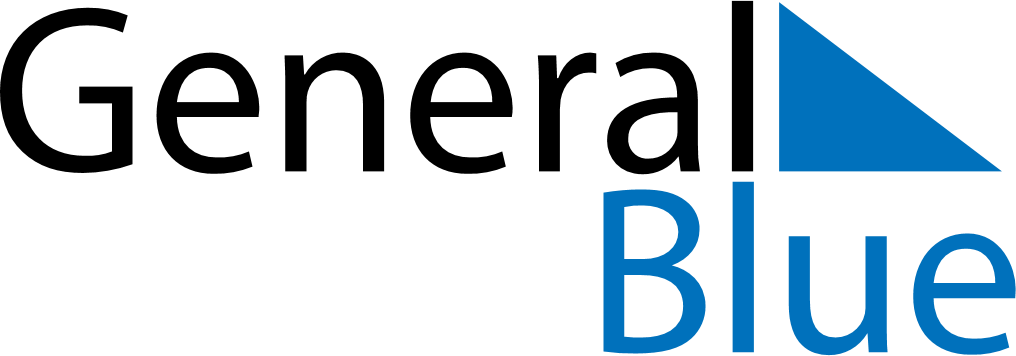 Quarter 3 of 2020CroatiaQuarter 3 of 2020CroatiaQuarter 3 of 2020CroatiaQuarter 3 of 2020CroatiaQuarter 3 of 2020CroatiaJuly 2020July 2020July 2020July 2020July 2020July 2020July 2020MONTUEWEDTHUFRISATSUN12345678910111213141516171819202122232425262728293031August 2020August 2020August 2020August 2020August 2020August 2020August 2020MONTUEWEDTHUFRISATSUN12345678910111213141516171819202122232425262728293031September 2020September 2020September 2020September 2020September 2020September 2020September 2020MONTUEWEDTHUFRISATSUN123456789101112131415161718192021222324252627282930Jul 31: Feast of the Sacrifice (Eid al-Adha)Aug 5: Victory and Homeland Thanksgiving Day and the Day of Croatian defendersAug 15: AssumptionSep 19: Yom KippurSep 28: Yom Kippur